TOITURE DE TERRASSE AVEC LAMES ORIENTABLES EN ALUMINIUM FabricantRENSON Sunprotection-Screens nv, Kalkhoevestraat 45, 8790 Waregem – Belgique
Tel. +32(0)56 62 71 11, fax. +32 (0)56 60 28 51, info@renson.be, www.renson-outdoor.com(le texte marqué en rouge peut être barré en fonction de votre choix)Description Camargue® est une toiture de terrasse en aluminium avec une toiture horizontale de protection solaire équipée d’un système de lames orientables en aluminium extrudé qui selon le type d’installation est soutenue par une, deux ou quatre colonnes verticales.  Cette toiture de terrasse peut être montée de manière autoportante ou contre une façade.  Dimensions Span:	Min. 1800 mm
	Max. 4500 mmPivot:	Min. 1800 mm
	Max. 6200 mmHauteur de passage libre : 	Max. 2800 mmHauteur totale sans caisson du moteur :	Hauteur de passage libre + 260 mmHauteur totale avec position verticale des lames :	hauteur de passage libre + 260 mm + 95 mmPour info :
Le côté span est le côté où la lame est parallèle au cadre 
Le côté pivot est le côté sur lequel la lame pivote (perpendiculaire au cadre).Exécution du système Cadre :Cadre solide sur le pourtour en profils d’aluminium extrudé Hauteur :  260 mmProfondeur du profil cadre Span : 150 mmProfondeur du profil cadre Pivot : 220 mmInclinaison : 0°Lames :Lames de protection solaire en aluminium extrudé A double paroi pour supporter une charge importante de neige Orientables à 150°Face inférieure : entièrement plate Face supérieure : bords effilés + gouttière pour évacuation de l’eau Faces latérales équipées d’un profil de fixation invisible en forme de L contre le retour d’eau Evacuation d’eau en position fermée par le design spécifique Evacuation d’eau même lorsque la lame pivote après une averse Montage des lames :Fixation dans les côtés pivot à l’aide d’axes en acier inoxydable.  Légère inclinaison des lames pour une évacuation d’eau optimale.  Colonnes :Selon le type d’installation, on utilise 1, 2 ou 4 colonnes Dimensions : 150 x 150 mmConçues au départ d’un profil central en croix et de profils d’angle qui selon les personnalisations peuvent être adaptés en tant que coulisse, éclairage de colonne ou butée de la porte coulissante.Pieds de montage :3 types:Pieds de montage visibles avec plaque au sol apparentePieds de montage invisibles Pieds de montage scellés Motorisation :Moteur tubulaire linéaire 24 Volt DC avec un profil pour l’entraînement.
Pour se connecter à 230 Volt AC au moyen d'un transformateur prévu.Montage : 
Les moteurs sont intégrés de manière invisible dans le profil cadre Pivot Evacuation d’eau :Évacuation d’eau intégrée : l’eau provenant des lames et des gouttières intégrées invisibles est évacuée via chaque colonne vers un côté Span.Dans les colonnes du côté Span on intègre des gouttières. En cas de pied de montage scellé, la gouttière peut être raccordée à une citerne. Couleur :Tous les profils en aluminium visibles sont thermolaqués en structuré, couleur RAL au choix (60-80 microns).Assemblage:Toutes les fixations et les vis sont en acier inoxydable.Alimentation et câblage :Les câbles électriques sont intégrés de manière invisible dans la toiture de terrasseCaractéristiques techniquesPoids maximum de la charge de neige :Voir graphique ci-dessous selon les dimensions 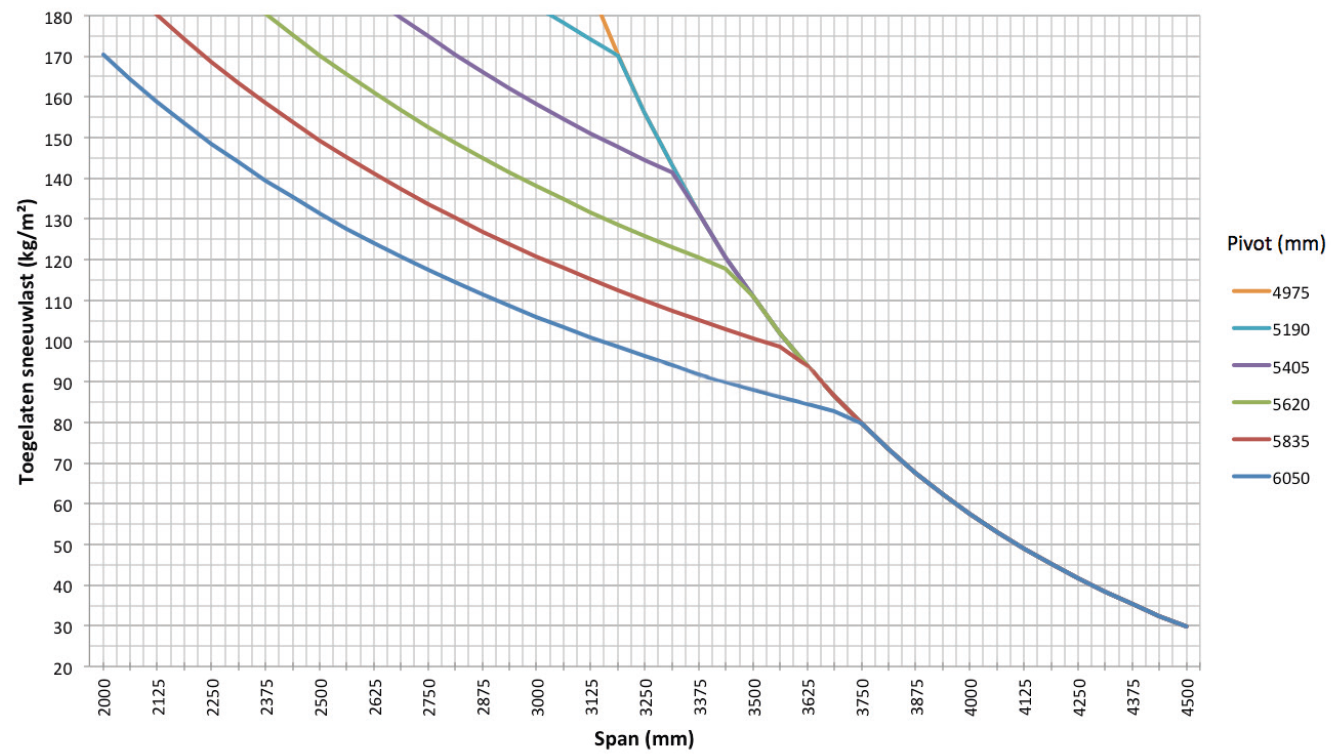 Vitesse de vent maximale lors de la commande des lames :50 km/hRésistance au vent jusqu’à :120 km/h (avec lames fermées)Evacuation d’eau et débit des précipitations :La toiture de terrasse peut supporter un débit de précipitations qui correspond à une averse d’une intensité de 0,04 l/s/m² à 0,05 l/s/m² d’une durée max. de 7 minutes.  Ce type d’averse se produit en moyenne tous les
2 ans.  (voir statistiques de précipitations en Belgique : NBN B 52-011)Garantie5 ans de garantie sur la structure (pour tous les défauts pouvant survenir en cas d’usage domestique normal et d’entretien régulier)5 ans de garantie sur l’automatisation Somfy®2 ans de garantie sur le moteur des lames orientables 10 ans de garantie sur le laquage des profils en aluminium 5 ans de garantie sur la brillance (laquage)OptionsEclairage LED Up/Down :Eclairage LED intégré du côté intérieur du cadre sur toute la longueur avec éclairage incliné vers le haut ou le bas.  Up:Lumière blanc chaud 120 LEDs/m | +/-2800K | 550-680 lumen/mLumière blanc pur 120 LEDs/m | +/- 5000K | 550-680 lumen/mDown:Lumière blanc chaud 120 LEDs/m | +/-2800K | 550-680 lumen/mLumière blanc pur 120 LEDs/m | +/- 5000K | 550-680 lumen/mRVB  60 LEDs/m | 550-700 lumen/mPanneaux coulissants LoggiaLes panneaux coulissants Loggia sont composés d’un cadre en aluminium thermolaqué qui selon la hauteur de passage a les dimensions 40x40, 40x55 ou 40x70 mm.  Le côté de 40 mm est toujours orienté vers la face avant.  Ce cadre peut être complété par : Des lames rectangulaires fixes en aluminium Des lames rectangulaires orientables en aluminium Des lames rectangulaires fixes en bois Western Red Cedar Des lames orientables en bois Western Red Cedar Un store en fibre de verre Les panneaux coulissants sont suspendus à des rails supérieurs en aluminium et coulissent en bas sur un rail inférieur en aluminium.  La commande est manuelle Des différences de hauteur jusqu’à 5 cm au sol peuvent être compensées grâce à un guide inférieur flexible.Pour une description détaillée du produit, voir cahier des charges panneaux coulissants Loggia Fixscreens intégrésEn cas de hauteur de passage ≤ 2,8 m il est possible d’intégrer des stores de protection solaire verticale dans la toiture de terrasse.  Les profils cadre de la structure de base forment le caisson de la protection solaire verticale. Les coulisses sont fabriquées en aluminium extrudé.  Elles comportent 3 chambres. La forme étudiée des colonnes et des coulisses permet de fixer les coulisses de manière simple et correcte à l’aide de vis sur les colonnes. Pour une description détaillée du produit, voir cahier des charges FixscreenPanneaux en verre Les panneaux coulissants en verre peuvent être intégrés à la toiture de terrasse jusqu’à une hauteur de passage de 2600 mmLes profils inférieurs des panneaux en verre sont constitués de profils en aluminium extrudé et laqué La commande est manuelle Les panneaux en verre reposent sur un rail inférieur en aluminium extrudé avec une bande de coulisse inoxydable.  Le vitrage est composé de verre de sécurité de 10 mm d’épaisseur Le panneaux en verre peut être fermé à l’aide d’une serrure que l’on peut ouvrir/fermer des deux côtés avec une clé.  Poutre Beam:La toiture de terrasse peut être équipée d’un module Beam.  Il s’agit d’une poutre en aluminium comportant des éléments de chauffage (Heat) et des enceintes (Sound).Se monte au côté intérieur du profil cadre du côté SpanLe module peut être orienté de 30° Heat:Elément de chauffage intégré dans la poutre Beam.Plaque ondulée visible anodisée en noir.Chaleur rayonnante Capacité : 2600 W/Heat, puissance = 12A/HeatIP65Commande RTS (émetteur, récepteur et commande non compris)Sound:Haut-parleurs de type “Flat Panel”, qui sont intégrés dans le module Beam.Technologie “Plane Wave”25 W RMS/ haut-parleur 50W de capacité maximum / haut-parleurIP65Commande : relier à une radio /amplificateur à l’aide d’un câble audioKit de détection de pluie : Contenu : détecteur de pluie, équerre de fixation, accessoires Action :En cas de pluie/humidité les lames se referment automatiquement En cas de pluie combinée à des températures de gel, les lames s’orientent vers la position programmée au préalable en cas de neige.  Est monté avec une légère inclinaison et contient un petit élément de chauffage pour un meilleur séchage du détecteurKit de détection du vent : Contient : Somfy RTS détecteur de vent Eolis, accessoires  Action : en cas de vitesses de vent > 50km/h les lames doivent être fermées conformément à nos conditions de garantie. Le détecteur de vent a priorité par rapport au détecteur de pluieNormesCe produit est fabriqué selon, satisfait à et/ou est testé selon la norme : EN 13561